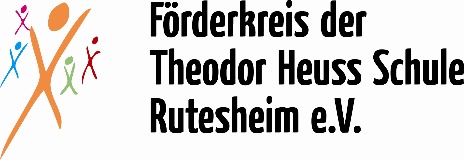 Antrag auf FörderungBitte füllen Sie den Fragebogen aus und leiten den Antrag per E-Mail oder über das Sekretariat an den Förderkreis weiter.Im Rahmen der Förderung erklären Sie sich bereit, uns im Anschluss an das Projekt einen Bericht zu schicken. Dieser wird evt. genutzt zur Veröffentlichung im Mitteilungsblatt und auf der Homepage. Wir behalten uns vor, die Förderung erst nach Eingang des Berichts auszuzahlen.Ansprechpartner (Name, Telefon, E-Mail Adresse; sind Sie Eltern, Lehrer oder Schüler?)__________________________________________________________________________________________________________________________________________Projektbeschreibung_______________________________________________________________________________________________________________________________________________________________________________________________________________Wann findet das Projekt/ der Ausflug statt? _________________________________Finanzieller Überblick (Förderwunsch, Kosten pro Schüler & gesamt)_______________________________________________________________________________________________________________________________________________________________________________________________________________Kontoverbindung (IBAN/BIC)______________________________________________Rutesheim, den: _______________________Förderkreis Förderkreis THSKatrin Lokaj (1. Vorsitzende)Tel. 07152/ 5002 2900foerderkreis@thsr.de